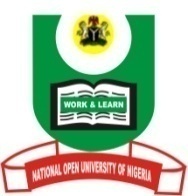 NATIONAL OPEN UNIVERSITY OF NIGERIAUNIVERSITY VILLAGE, PLOT 91 CADASTRAL ZONE, NNAMDI AZIKIWE EXPRESS WAY, JABI - ABUJA.FACULTY OF SCIENCES DEPARTMENT OF PURE AND APPLIED SCIENCEJULY 2018 EXAMINATIONCOURSE CODE:        CHM 302COURSE TITLE:        POLYMER CHEMISTRY 1   COUSE UNIT:             2                TIME: 	 2 HOURSINSTRUCTION:         Question one is compulsory. Answer question one and                                      any other three questions.QUESTION ONE1a) Differentiate between the following pairs of terms:Polymer biodegradation and polymer degradation                                  5 marksNatural and synthetic rubber                                                                 5 marks1c) Using chemical equations only show the polymerization reaction of ethylene leading to the formation of polyethylene.                                                                                      5 marks           1d Explain briefly the effect of the following on the solubility of polymers.TemperaturePressurePolaritySurface area                                                                                        5 marks1f) What effect does linear and branched chain have on a polymer?                             5 marksQUESTION TWODescribe anionic addition chain-growth polymerization.                                         15 marks	QUESTION THREE3a) Write a short note on cross-linking.                                                                     61/2 marks                                 3b)  What is the effect of vulcanization on natural rubber?                                81/2 marksQUESTION FOUR4a) Distinguish between the following polymer configurations and what effects do they have on polymer properties:IsotacticSyndiotacticAtactic                                                                                                                             12 marks4b)  Give three examples of natural and synthetic polymers.                                       3 marksQUESTION FIVE5a)     Compare and contrast between elastomers and fibers.                                            12 marks5b)     Describe briefly copolymers.                                                                                      3 marks